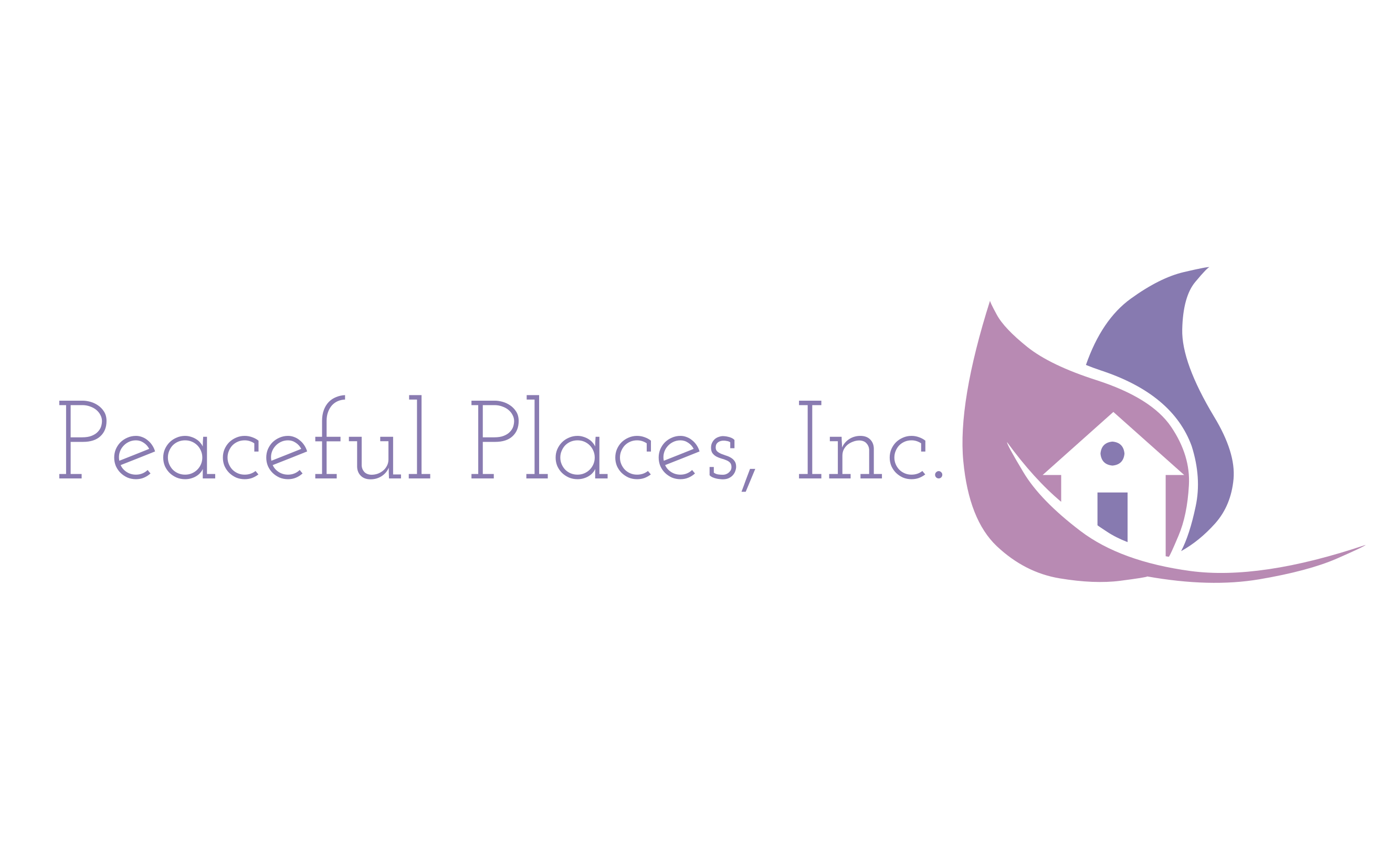 Referral FormName:                                                                                 Date of Birth: Brief Reason for Referral: Insurance Type: Insurance ID #: Phone #:                                                                    Email Address:Referral Source:                                                 Date of Referral: Notes:For Office Use Only-Referral received by: _________________________________________